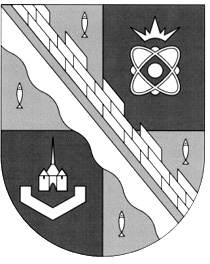                            администрация МУНИЦИПАЛЬНОГО ОБРАЗОВАНИЯ                                             СОСНОВОБОРСКИЙ ГОРОДСКОЙ ОКРУГ  ЛЕНИНГРАДСКОЙ ОБЛАСТИ                             постановление                                                      от 01/07/2022 № 1460Об утверждении перечня первичных средств пожаротушения и противопожарного инвентаряна территории муниципального образования Сосновоборский городской округ Ленинградской областиВ соответствии с Федеральным законом от 21.12.1994 № 69-ФЗ «О пожарной безопасности», Федеральным законом от 06.10.2003 № 131-ФЗ «Об общих принципах организации местного самоуправления в Российской Федерации», Правилами противопожарного режима в Российской Федерации, утвержденными постановлением Правительства Российской Федерации от 16.09.2020 № 1479 «Об утверждении Правил противопожарного режима в Российской Федерации», в целях предотвращения возможных чрезвычайных ситуаций, угрожающих жизни и здоровью граждан, администрация Сосновоборского городского округа п о с т а н о в л я е т:1. Утвердить:1.1. Перечень первичных средств пожаротушения и противопожарного инвентаря для помещений и строений, находящихся в собственности (пользовании) граждан на территории муниципального образования Сосновоборский городской округ Ленинградской области (Приложение № 1).1.2. Перечень первичных средств пожаротушения и противопожарного инвентаря для оснащения мест общественного пользования на территории муниципального образования Сосновоборский городской округ Ленинградской области (Приложение № 2).2. Рекомендовать руководителям организаций, осуществляющих эксплуатацию жилищного фонда, товариществ собственников жилья, правлений садоводческих, огороднических и дачных некоммерческих объединений, организовать работу по реализации мер, направленных на обеспечение пожарной безопасности жилищного фонда, в том числе зданий повышенной этажности и зданий с низкой устойчивостью при пожаре, провести противопожарную пропаганду среди населения, довести до сведения жителей необходимость обеспечения помещений и строений, находящихся в их собственности (пользовании), первичными средствами тушения пожаров и противопожарным инвентарем.3. Общему отделу администрации (Смолкина М.С.) обнародовать настоящее постановление на электронном сайте городской газеты «Маяк».4. Отделу по связям с общественностью (пресс-центр) комитета по общественной безопасности и информации администрации (Бастина Е.А.) разместить настоящее постановление на официальном сайте Сосновоборского городского округа.5. Настоящее постановление вступает в силу со дня официального обнародования.6. Контроль за исполнением настоящего постановления возложить на заместителя главы администрации по безопасности, правопорядку и организационным вопросам   Колгана А.В.Глава Сосновоборского городского округа                                                             М.В. ВоронковУТВЕРЖДЕН                                                                     постановлением администрации                                                                                       Сосновоборского городского округаот 01/07/2022 № 1460                                                                                                                        (Приложение № 1)ПЕРЕЧЕНЬпервичных средств пожаротушения и противопожарного инвентаря для помещений и строений, находящихся в собственности (пользовании) граждан на территории муниципального образования Сосновоборский городской округ Ленинградской области Примечание:1. (*) - устанавливается в период проживания (летнее время).2. В жилых домах коридорного типа устанавливается не менее двух огнетушителей на этаж.3. Размещение огнетушителей в коридорах, проходах не должно препятствовать безопасной эвакуации людей. Их следует располагать на видных местах вблизи от выходов помещений на высоте не более 1,5 метров.4. Огнетушители должны всегда содержаться в исправном состоянии, периодически осматриваться и своевременно перезаряжаться.УТВЕРЖДЕН                                                                     постановлением администрации                                                                                       Сосновоборского городского округаот 01/07/2022 № 1460                                                                                                                          (Приложение № 2)
ПЕРЕЧЕНЬпервичных средств тушения пожаров и противопожарного инвентаря, для оснащения территории общего пользования на территории муниципального образования Сосновоборский городской округ Ленинградской области№п/пНаименованиезданий и помещенийЗащища-емая
площадьСредства пожаротушения
и противопожарного инвентаря (штук)Средства пожаротушения
и противопожарного инвентаря (штук)Средства пожаротушения
и противопожарного инвентаря (штук)Средства пожаротушения
и противопожарного инвентаря (штук)№п/пНаименованиезданий и помещенийЗащища-емая
площадьогнету-шительящик с песком 
емкос-тью
0,5 куб. мбочка с водой
и ведробагор, 
топор, 
лопата1Жилые дома коттеджного типа для постоянного проживанияЗдание1-1 (*)-2Дачи и иные жилые здания для сезонного проживанияЗдание1 (*)-1 (*)1, 1, 1
(*)3Частные жилые дома для постоянного проживанияЗдание1-1 (*)1, 1, 14Индивидуальные гаражиГараж1---5Многоквартирные жилые домаКвартира1---№п/пНаименование первичных средств пожаротушения, немеханизированного инструмента и инвентаряНормы комплектации пожарного щита1Огнетушители (рекомендуемые):- воздушно-пенные (ОВП) вместимостью10 л;- порошковые (ОП) вместимостью,  л / массой огнетушащего состава, кг:ОП-10/9ОП-5/42122Лом13Багор14Ведро25Покрывало для изоляции возгорания16Лопата штыковая17Лопата совковая1